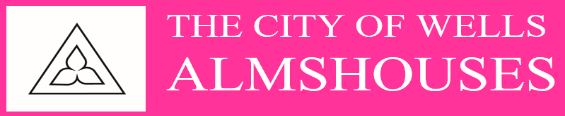 Application Form for the post of: Financial Controller / Charity SecretaryPersonal DetailsFull Name: ……………………………………………………………Address………………………………………………………………………………………………………………………………………………………………………………………………………………………………………………………Contact Telephone Number(s):…………………………………………………………….Email address:……………………………………………………………………………………..Education: (please list from secondary school onwards starting with the oldest date)Qualifications: (please list all educational qualifications e.g. GCSE / A Level / Degree)Membership of Professional Bodies: Employment History: (Please start with the most recent post)Referees: please provide two referees one of whom should be your current or last employer. We will not contact your referees without your permission.